Аннотация к дополнительной профессиональной программеповышения квалификации «Классный руководитель - основной и непосредственный организатор воспитательного процесса в системе  начального общего образования»Цели реализации программы. 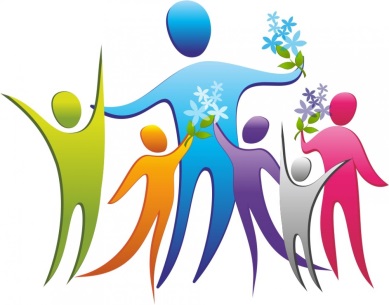 Дополнительная профессиональная программа повышения квалификации направлена на совершенствование общей профессиональной компетентности учителей начальных классов в сфере воспитательной работы, связанной с воспитанием и развитием личности обучающихся, так как  повышение уровня воспитательной работы в школе является одним из направлений реализации приоритетного национального проекта «Образование».2.. Характеристика нового вида профессиональной деятельности, трудовых функций и (или) уровней квалификацииПрограмма разработана в соответствии с:профессиональным стандартом «Педагог (педагогическая деятельность в сфере дошкольного, начального общего, основного общего, среднего общего образования) (воспитатель, учитель)» (утвержден приказом Минтруда России от 18 октября 2013 года № 544н);требованиями федерального государственного образовательного стандарта среднего профессионального образования по специальности 44.02.02 Преподавание в начальных классах (утвержден Приказом Министерства образования и науки РФ от «27» октября 2014 г.№135).К освоению программы допускаются лица, имеющие среднее профессиональное образование и (или) высшее образование (педагогического профиля). Медицинские ограничения регламентированы Перечнем медицинских противопоказаний Минздрава России.По результатам освоения дополнительной профессиональной программы повышения квалификации слушатели получают Удостоверение о повышении квалификации установленного образца в объеме 72 часа.№ п/пСодержание совершенствуемой или вновь формируемой компетенции1.Проводить педагогическое наблюдение и диагностику, анализировать и интерпретировать полученные результаты.2.Определять цели и задачи воспитания, планировать внеклассную работу и проводить внеклассные мероприятия.3.Обеспечивать взаимодействие с родителями учащихся при решении задач обучения и воспитания.4.Формировать умение анализировать педагогическую ситуацию, трансформировать её в педагогическую задачу и определять пути решения.5.Демонстрировать интерактивное взаимодействие с участниками (школьниками и их родителями (законными представителями), педагогами) образовательного процесса.